11. DERSԶՐՈՒՅՑA: Դուք ամուսնացած եք :B: Այո, ամուսնացած  եմ: Սա իմ կինն է: Նրա անունը Մեհտապ է:A: Երեխանե՞ր ունեք: B: Այո, ես ունեմ երկու երեխաներ: Մեկը տաս տարեկան է, մյուսը չորս:A: Ձեր մայրը ապրո՞ւմ է:B: Ոչ, նա մահել է հազար ինը հարյուր իննսունհինգ թվականին:A: Իսկ ձեր հայրը՞:B: Իմ հայրը ապրում է Երևանում:Bazı zaman zarflarıԱռավոտ => Sabah                          Ամառ => Yaz                                     Ձմեռ => KışԿեսօր => Öğle                                 Գարուն => İlkbaharԵրեկո => Akşam                             Աշուն => Sonbaharİsmin araçlı hali / -ովSonuna geldiği isme araçlılık ifade eden “ile” edatının anlamını katar. “Ne ile”, “kiminle” sorularının cevabını verir.  Օրինակ.Խոսել հեռախոսով(Telefonla konuşmak)Խաղալ գնդակով(Topla oynamak)İsmin yönelme hali / -ինSonuna eklendiği isme yönelme anlamı katar. “Neye”, “kime” sorularının cevabını verir. Օրինակ.Խնդրել ընկերին (arkadaşına sormak)Կանչել մայրիկին (Anneye seslenmek)Կամ (ya da) ve թե(ya da/yoksa) bağlaçlarıԹաք թեյ, թե՞ թաք կաթ (Sıcak çay mı, yoksa sıcak süt mü?)Ուզո՞ւմ ես խմել կաթ կամ հյութ: (Süt ya da meyve suyu içmek ister misin?)Gereklilik kipiGereklilik bildiren eylemler պիտի ile ifade edilir. Bu kip, bazı durumlarda gelecek zaman anlamı da verir.-ալ  ile biten fiillerin zorunluluk kipinde çekimleri şu şekilde yapılır.Կարդալ (Okumak)Ես պիտի կարդամ (Okumalıyım/Okumam gerekiyor)Դու պիտի կարդաս (Okumalısın)Նա պիտի կարդա (Okumalı)Մենք պիտի կարդանք (Okumalıyız)Դուք պիտի կարդաք (Okumalısınız)Նրանք պիտի կարդան (Okumalılar)-ել ile biten fiillerin zorunluluk kipinde çekimleri şu şekilde yapılır.Գրել (Yazmak)Ես պիտի գրեմ (Yazmalıyım/yazmam gerekiyor)Դու պիտիգրես (Yazmalısın)Նա պիտիգրի (Yazmalı)Մենք պիտի գրենք (Yazmalıyız)Դուք պիտի գրեք (Yazmalısınız)Նրանք պիտիգրեն (Yazmalılar)Bu kipin olumsuzu şu şekildedir:ԱնելԵս չպիտի անեմ (Yapmamalıyım/yapmamam gerekiyor)Դու չպիտի անես (Yapmamalısın)Նա չպիտի անի (Yapmamalı)Մենք չպիտիանենք (Yapmamalıyız)Դուք չպիտիանեք (Yapmamalısınız)Նրանք չպիտիանեն (Yapmamalılar)Daktilo harflerini tanıtmak ve harflerin yazımını öğretmek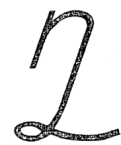 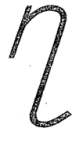       Օրինակ.Ղեկ,  Մեղր, Ուղի, Աղմուկ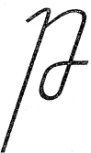 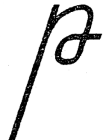       Օրինակ.Թութ, Թութակ, Թեյ, Թերտ 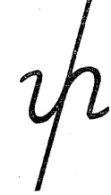 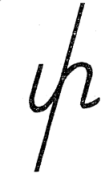       Օրինակ.Փուշ, Փայլ, Փաք VEDALAŞMAՑետեսությո՛ւն